МБОУ «Коскульская средняя общеобразовательная школа»Областной этап Всероссийского конкурса детско-юношеского творчества по пожарной безопасности«Неопалимая Купина»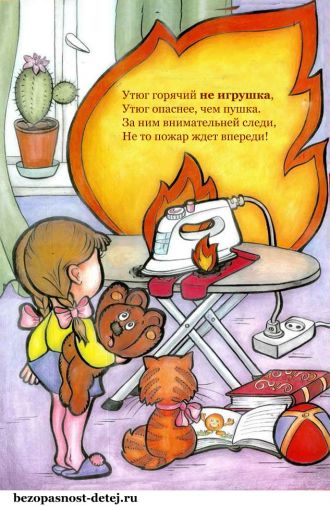 Журжанова Анель  Базарбаевна2004  год, обучающаяся 6 класса 462746Светлинского района 	Оренбургской областип. Коскуль, улица Приозерная 5-1телефон: 8-922-805-19-82Руководитель: Великанова Людмила Васильевнап. Коскуль2017 годМастерицыК сожалению,  в жизни случается много пожаров, но их можно избежать, если действовать по  определённым законам и правилам. Вот о них как раз и забыли Аня и Лена. Две подруги собрались играть в доме у Ани, они решили сшить новые наряды своим любимым куклам. Долго выбирали фасон и материал и вскоре принялись за шитье. Работа спорилась в руках портних. И вот,  наконец, платья были готовы. Яркая материя, аккуратно все сшито, только они были мятыми. И подруги решили их погладить, включили утюг.  Вскоре все было выглажено, платья смотрелись идеально,  и портнихи стали наряжать своих кукол, побежали в прихожую, где было огромное зеркало, чтобы в нем покрасовались  их любимицы. Они закружились в вальсе, были радостными и довольными. А про то, что нужно выключить утюг, они совершенно забыли. Он вскоре напомнил о себе. Запахло горелым. Подруги сразу почему-то побежали на кухню, подумали, что  именно оттуда идет запах. И когда увидели,  что там все в порядке,  они вспомнили, что забыли выключить утюг. Хорошо, что утюг напомнил о себе сейчас, ведь подруги собирались идти гулять на улицу со своими куклами, чтобы показать  наряды, сшитые молодыми мастерицами.  Большой  трагедии не случилось,  только немного подпалилось - вовремя они выключили утюг.  И теперь две подруги, когда занимаются рукоделием,  всегда внимательны и осмотрительны.  Теперь и  других предупреждают, чтобы были аккуратными с электрическими приборами. И читают вот такое стихотворение: Мишке любимому девочка Мила 
Погладить штанишки однажды решила. 
Утюг незаметно от мамы включила 
И вскоре о нём совершенно забыла. 
Нагрелся утюг, загорелись штанишки… 
Пожар уничтожил игрушки и книжки.Пусть знает каждый гражданин пожарный номер – «01»Телефон пожарной службы - 01Огонь и дым со всех сторон, 
Нам срочно нужен телефон.
Простые цифры набирай 
И адрес точный называй.                                 Никогда не забывайте включенный утюг и другие электроприборы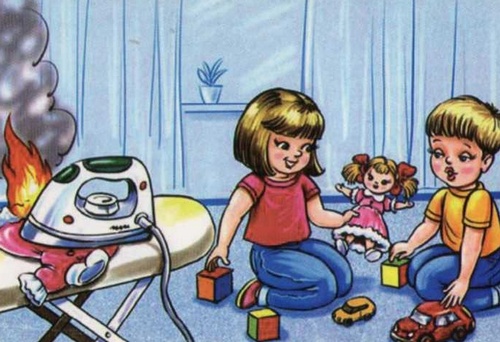 